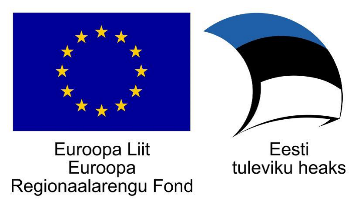 Projekti „Tehnoloogiamooduli välja töötamine, sh SAHVRi loomine ning Tallinna Tervishoiu Kõrgkooli õppehoone majatiibade ühendamine (Tervise tehnosahver) - sisutegevused" tegevus 9 Rahvusvahelise konkurentsivõime tõstmisele suunatud tegevused: inglisekeelsete õppekavade ühisosade loomine ja farmatseudi rakenduskõrgharidusõppe õppekava loomine.Tegevuse 9 periood 01. 2020-12.20202020. tegevuste aruanne2020 aasta  alguses valmis lõplikult viimane väliseksperdi  Atso Ilari Raasmaja õppekava analüüs.Õppekava koordineerimiseks, vastuvõtu ettevalmistamiseks ja edaspidiseks õppeprotsessi juhtimiseks määrati õppekavale juht, kelleks sai Kaie Eha. Õppekava turundamiseks  koostati turundusplaan, sõnastati sihtrühmad.                   Sihtrühm: → Esmane sihtrühm on alalise elamisloata Eestis olev välismaalane, kes soovib saada erialast haridust ja arendada eesti keele oskust. Näiteks: Eesti apteegis klienditeenindaja positsioonil töötav inimene (personalitöötajate läbihelistamine - otsepostitus, varuvariandiks trükimaterjal, fb kampaania) Välisõppurite Eestis elavad sugulased, teisest rahvusest kogukondade liikmed (info nt läbi fb gruppide, fb kampaania) Inimene, kes otsib endale rakendust ja kelle abikaasa on juba Eestis tööl (info läbi fb tasulise reklaami, rah.vah.koolid Eestis) Euroapteegi teiste riikide töötajad (Leedu, Läti, Saksamaa, Rootsi, Šveits, Soome), kes on valmis ennast erialaselt täiendama (info nt läbi fb tasulise reklaamide ja läbi  Euroapteegi personalitöötajate) Tehtud turundustegevused: Koostatud infopaketid + kujundused  (e-mailide põhjad gümnaasiumidele, koostööpartneritele jne jne) Kaardistatud FB grupid  Kaardistatud rahvusvahelised koolid + gümnaasiumid Eestis Kujundatud ja trükitud flaierid (300tk) Info on saadetud partnerkõrgkoolide isiklikele kontaktidele  Suheldud on apteegikettidega Seadistatud Business Manager Valmis tehtud kujundused 2 tasulise reklaami jaoks  Valmis tehtud sisulugu prantsuse tudengitega  Suheldud rahvusvaheliste portaalidega, kes jagavad infot õpivõimaluste kohta Kõrgkooli info studyinestonia.ee lehele  Farmatseudi eriala tutvustava video täiendamine (tõlkimine ja subtiitrid) Lansseerimine töötajatele  Õppekava sai kinnitatud nii farmatseudi õppekava nõukogus kui ka kõrgkooli nõukogus.Läbi sai viidud vastuvõtt, kuid kuna kandidaate ei olnud piisavalt, korraldatakse 2021 suvel lisavastuvõtt.Loodi Moodle keskkonnas kursuseid ja õppematerjale  järgmistes õppeainetes:Foundations of Research I Anatomy and Physiology Biochemistry Projekt „Tehnoloogiamooduli välja töötamine, sh SAHVRi loomine ning Tallinna Tervishoiu Kõrgkooli õppehoone majatiibade ühendamine (Tervise tehnosahver) – sisutegevused“, nr SFOS-is 2014-2020.4.01.16-0048.